Заключение Контрольно-счетной палаты Жирятинского района на отчет об исполнении бюджета Морачевского сельского поселения Жирятинского муниципального района Брянской области за 1 квартал 2022 годас.Жирятино                                                                      31 мая 2022 года1. Общие положенияЗаключение Контрольно-счетной палаты Жирятинского района на отчет об исполнении бюджета Морачевского сельского поселения Жирятинского муниципального района Брянской области за 1 квартал 2022 года (далее – Заключение Контрольно-счетной палаты) подготовлено по результатам анализа отчета Морачевской сельской администрации об исполнении бюджета Морачевского сельского поселения Жирятинского муниципального района Брянской области за 1 квартал 2022 года, проведенного в соответствии со статьей 264.2 Бюджетного кодекса Российской Федерации, «Положением о Контрольно-счетной палате Жирятинского района», утвержденным Решением Жирятинского районного Совета народных депутатов от 29.09.2021 г № 6-151, решением Морачевского сельского Совета народных депутатов от 14 декабря 2021 года № 4-84 «О бюджете Морачевского сельского поселения Жирятинского муниципального района Брянской области на 2022 год и на плановый период 2023 и 2024 годов» (далее – решение о бюджете поселения), пунктом 1.2.3. плана работы Контрольно-счетной палаты Жирятинского района на 2022 год, утвержденным приказом председателя Контрольно-счетной палаты Жирятинского района от 23.12.2021 года № 11, с изменениями, утвержденными приказом председателя Контрольно-сетной палаты от 29.04.2022 года №01/3.В соответствии с решением о бюджете поселения отчет об исполнении бюджета Морачевского сельского поселения Жирятинского муниципального района Брянской области за 1 квартал 2022 года утвержден постановлением Морачевской сельской администрацией от 15.04.2022 № 6 по доходам в сумме 555,0 тыс. рублей, расходам – 429,5 тыс. рублей, с превышением доходов над расходами в сумме 125,6 тыс. рублей.В Контрольно-счетную палату Жирятинского района отчет об исполнении бюджета Морачевского сельского поселения Жирятинского муниципального района Брянской области за 1 квартал 2022 года направлен 29 апреля 2022 года.Первоначально бюджет Морачевского сельского поселения Жирятинского муниципального района Брянской области на 2022 год принят по доходам и расходам в сумме 2 890,5 тыс. рублей, без дефицита.В 1 квартале 2022 года в решение о бюджет поселения на 2022 год и на плановый период 2023 и 2024 годов изменения не вносились. Согласно отчета об исполнении бюджета поселения за 1 квартал 2021 года годовые плановые показатели за 1 квартал 2021 года исполнены по доходам на 17,6 процента, по расходам на 14,0 процентов. 2. Анализ исполнения доходной части бюджета поселенияДоходная часть бюджета поселения за 1 квартал отчетного года исполнена в сумме 555,0 тыс. рублей, или 17,6 % к утвержденным годовым назначениям. По отношению к соответствующему периоду 2021 года в            1 квартале 2022 года поступление доходов в бюджет поселения увеличилось на 6,9 тыс. рублей.Увеличение поступлений доходов в бюджет поселения в 1 квартале 2022 года по сравнению с аналогичным периодом 2021 года обусловлено увеличением объемов неналоговых доходов. Поступления налоговых и неналоговых доходов (далее – собственных) в бюджет поселения составили 202,3 тыс. рублей, или 13,7 % к годовому плану. К соответствующему периоду прошлого года поступления увеличились на 11,8 тыс. рублей. В структуре доходов бюджета поселения удельный вес налоговых и неналоговых доходов составил 36,4 процента, к уровню 1 квартала 2021 года увеличился на 1,6 процентных пункта.2.1. Налоговые доходы бюджета поселенияЗа 1 квартал 2022 года налоговые доходы поступили в бюджет поселения в объеме 179,8 тыс. рублей. В структуре собственных доходов бюджета на долю налоговых доходов приходится 88,9 процента. К уровню 2021 года доходы уменьшились на 3,6 тыс. рублей. Уменьшение произошло за счет снижения поступлений в бюджет поселения в 1 квартале 2022 года земельного налога с физических и юридических лиц. Налог на имущество физических лиц в 1 квартале 2022 года был исполнен -0,3 тыс. рублей (возврат излишне перечисленных сумм). Основными налогами, формирующими налоговые доходы бюджета поселения в 1 квартале 2022 года, являются земельный налог и налог на совокупный доход (единый сельскохозяйственный налог). На их долю приходится 92,5% налоговых доходов, поступивших в 1 квартале 2022 года, при этом на долю земельного налога приходится 55,1 %.Поступления налога на доходы физических лиц составили 13,7 тыс. рублей, годовые плановые назначения исполнены на 27,6 процента, доля в налоговых доходах составляет 7,6 процента. Увеличение к соответствующему периоду 2021 года составило 2,4 тыс. рублей. Налоги на совокупный доход (единый сельскохозяйственный налог) в 1 квартале 2022 года поступили в бюджет поселения в объеме 67,4 тыс. рублей, доля в налоговых доходах составляет 37,5 процента. Увеличение к аналогичному периоду 2021 года составило 13,0 тыс. рублей.Поступления в бюджет поселения налогов на имущество составили 117,7 тыс. рублей, годовые назначения исполнены на 14,4 процента. К 2020 году поступление налогов на имущество уменьшились на 103,2 тыс. рублей, или на 46,7%.Поступления в бюджет поселения налога на имущество физических лиц составили (-0,3) тыс. рублей. При этом увеличение поступления налога по сравнению с 2021 годом составило 2,5 тыс. рублей.Поступления по земельному налогу составили 99,0 тыс. рублей, или 18,8 % годового плана. Уменьшение к аналогичному периоду 2021 года составило 21,5 тыс. рублей.2.2. Неналоговые доходы бюджета поселенияНеналоговые доходы за анализируемый период исполнены в сумме 22,5 тыс. рублей, или 5,9 % годового плана. В структуре доходов бюджета поселения неналоговые доходы составляют 4,1 %, в структуре собственных доходов – 11,1 процента. К аналогичному периоду 2021 года поступления неналоговых доходов увеличились на 15,4 тыс. рублей. В 1 квартале 2022 года доходы от использования имущества, находящегося в государственной и муниципальной собственности (доходы от сдачи в аренду имущества, находящегося в оперативном управлении органов управления сельских поселений и созданных ими учреждений (за исключением имущества муниципальных бюджетных и автономных учреждений) составили 22,5 тыс. рублей, годовые плановые назначения исполнены на 79,3 %, доля в неналоговых доходах составляет 100,0 %. К уровню соответствующего периода 2021 года увеличились на 15,4 тыс. рублей.Объем поступлений в бюджет поселения доходов от продажи материальных и нематериальных активов (доходы от продажи земельных участков, находящихся в собственности сельских поселений (за исключением земельных участков муниципальных бюджетных и автономных учреждений) запланирован на 2022 год в сумме 350,0 тыс. рублей. В 1 квартале 2022 года данные доходы в бюджет поселения не поступали.Инициативные платежи, запланированные в сумме 5,5 тыс. рублей в бюджет поселения, не поступали.2.3. Безвозмездные поступленияЗа 1 квартал 2022 года поступило в бюджет поселения безвозмездных поступлений в сумме 352,8 тыс. рублей, или 21,1 % утвержденных годовых назначений. К аналогичному периоду 2021 года сумма безвозмездных поступлений уменьшилась на 4,9 тыс. рублей. Удельный вес безвозмездных поступлений в бюджете сельского поселения составляет 63,6 процента. Основной объем (87,6%) указанных поступлений составили иные межбюджетные трансферты.Объем полученных дотаций составил 20,0 тыс. рублей, или 25,0 % годовых плановых назначений, в том числе дотации бюджетам сельских поселений на выравнивание бюджетной обеспеченности – 20,0 тыс. рублей. Удельный вес дотаций в бюджете сельского поселения составляет 3,6 %.Объем субвенций, поступивших в бюджет поселения в 1 квартале 2022 года, составил 23,8 тыс. рублей, или 25,0 % годового плана, из них субвенции бюджетам сельских поселений на осуществление первичного воинского учета на территориях, где отсутствуют военные комиссариаты – 23,8 тыс. рублей. Удельный вес субвенций в бюджете сельского поселения составляет 4,3 процента.Субсидии, запланированные в сумме 95,1 тыс. рублей, в бюджет поселения в 1 квартале 2022 года не поступали.Объем полученных иных межбюджетных трансфертов составил 309,0 тыс. рублей, или 21,9 % годовых плановых назначений, из них межбюджетные трансферты, передаваемые бюджетам сельских поселений из бюджетов муниципальных районов на осуществление части полномочий по решению вопросов местного значения в соответствии с заключенными соглашениями - 309,0 тыс. рублей. Удельный вес иных межбюджетных трансфертов в бюджете сельского поселения составляет 55,7 процентов.3. Анализ исполнения расходов бюджета поселенияОбъем расходов бюджета поселения по итогам исполнения за 1 квартал 2022 года составил 429,5 тыс. рублей, что соответствует 14,0 % расходов, утвержденных уточненной бюджетной росписью. По сравнению с аналогичным периодом предшествующего года (1 квартал 2021 года) отмечается уменьшение расходов на 93,0 тыс. рублей или на 17,8 процента.Информация об исполнении общего объема расходов бюджета поселения по разделам классификации расходов за 1 квартал 2022 года по сравнению с утвержденными бюджетными ассигнованиями и показателями сводной бюджетной росписи представлена в таблице.При среднем уровне исполнения общего объема утвержденных уточненной бюджетной росписью на 2022 год бюджетных ассигнований 14,0% уровень исполнения расходов бюджета поселения по разделам классификации расходов составляет от 9,2% по разделу 04 «Национальная экономика» до 24,6% по разделу 10 «Социальная политика».По разделам классификации расходов 04 «Национальная экономика» и 05 «Жилищно-коммунальное хозяйство» уровень исполнения расходов сложился ниже среднего уровня исполнения расходов бюджета поселения. По разделам классификации расходов 01 «Общегосударственные вопросы», 02 «Национальная оборона», и 10 «Социальная политика» уровень исполнения расходов сложился выше среднего уровня исполнения расходов бюджета поселения. По разделам 03 «Национальная безопасность и правоохранительная деятельность», 07 «Образование» и 11 «Физическая культура и спорт» в         1 квартале 2022 года расходы не производились. По разделу 01 «Общегосударственные вопросы» исполнение составило 258,1 тыс. рублей. При среднем уровне исполнения за 1 квартал текущего года утвержденных бюджетной росписью ассигнований по указанному разделу 18,2% исполнение по подразделам классификации расходов составило - по подразделу 0102 «Функционирование высшего должностного лица субъекта Российской Федерации  и муниципального образования» 14,4%; по подразделу 0104 «Функционирование Правительства Российской Федерации,  высших исполнительных органов государственной власти субъектов Российской Федерации, местных администраций» 20,2%. По сравнению с уровнем прошлого года расходы уменьшились на 15,2 тыс. рублей. В общем объеме расходов бюджета поселения расходы по данному разделу занимают 60,1 процента.По разделу 02 «Национальная оборона» средний уровень исполнения в 1 квартале 2022 года утвержденных бюджетной росписью ассигнований составил 18,1 процента. Расходы произведены в объеме 17,2 тыс. рублей по подразделу 0203 «Мобилизационная и вневойсковая подготовка» (осуществление первичного воинского учета на территориях, где отсутствуют военные комиссариаты). В общем объеме расходов бюджета поселения расходы на национальную оборону занимают 4,0 процента.  По разделу 04 «Национальная экономика» за 1 квартал текущего года отмечен низкий уровень исполнения утвержденных бюджетных ассигнований – 9,2 процента, или 129,7 тыс. рублей. Расходы отражены по подразделу 0409 «Дорожное хозяйство (дорожные фонды)». По данному разделу наблюдается уменьшение к уровню прошлого года на 79,0 тыс. рублей. Удельный вес в общем объеме расходов бюджета поселения составляет 30,2 процента.По разделу 05 «Жилищно-коммунальное хозяйство» исполнение за 1 квартал 2022 года составило 7,3 тыс. рублей, или 12,3 процента исполнения утвержденных бюджетной росписью ассигнований. По сравнению с аналогичным периодом прошлого года кассовые расходы уменьшились на 0,5 тыс. рублей. Расходы осуществлялись по подразделу 0503 «Благоустройство». В общем объеме расходов бюджета поселения расходы по данному разделу занимают 1,7 процента.По разделу 10 «Социальная политика» уровень исполнения утвержденных ассигнований составил 25,0 процентов. Финансирование расходов осуществлялось по подразделу 1001 «Пенсионное обеспечение» в сумме 17,2 тыс. рублей. Объем произведенных расходов по отношению к аналогичному периоду предыдущего года остался на том же уровне. Удельный вес в общем объеме расходов бюджета поселения составляет 4,0 процента.4. Анализ результатов исполнения бюджета и источников внутреннего финансирования дефицита бюджетаЗа 1 квартал 2022 года бюджет поселения исполнен с превышением доходов над расходами в объеме 125,6 тыс. рублей. Средства направлены на увеличение средств на едином счете бюджета поселения.5. Анализ состояния муниципального долгаВ отчетном периоде привлечение внутренних заимствований и предоставление муниципальных гарантий не производилось.          Морачевское сельское поселение муниципального долга не имеет.6. Проверка соответствия отчета поселения бюджетной классификации Российской Федерации В рамках проведенного анализа исполнения бюджета поселения за              1 квартал 2022 года проанализирована полнота и правильность заполнения приложений к отчету об исполнении бюджета Морачевского сельского поселения Жирятинского муниципального района Брянской области за 1 квартал 2022 года. Представленный отчет об исполнении бюджета поселения соответствует требованиям приказа Министерства финансов Российской Федерации от 06 июня 2019 года № 85н «О порядке формирования и применения кодов бюджетной классификации Российской Федерации, их структуре и принципах назначения». 7. Выводы 7.1. Отчет об исполнении бюджета Морачевского сельского поселения Жирятинского муниципального района Брянской области за 1 квартал 2022 года утвержден постановлением Морачевской сельской администрацией от 15.04.2022 № 6 по доходам в сумме 555,0 тыс. рублей, расходам – 429,5 тыс. рублей, с превышением доходов над расходами в сумме 125,6 тыс. рублей.Доходная часть бюджета поселения за 1 квартал отчетного года исполнена в сумме 555,0 тыс. рублей, или 17,6 % к утвержденным годовым назначениям. По отношению к соответствующему периоду 2021 года в            1 квартале 2022 года поступление доходов в бюджет поселения увеличилось на 6,9 тыс. рублей.Увеличение поступлений доходов в бюджет поселения в 1 квартале 2022 года по сравнению с аналогичным периодом 2021 года обусловлено увеличением объемов неналоговых доходов. Поступления налоговых и неналоговых доходов (далее – собственных) в бюджет поселения составили 202,3 тыс. рублей, или 13,7 % к годовому плану. К соответствующему периоду прошлого года поступления увеличились на 11,8 тыс. рублей. В структуре доходов бюджета поселения удельный вес налоговых и неналоговых доходов составил 36,4 процента, к уровню 1 квартала 2021 года увеличился на 1,6 процентных пункта.За 1 квартал 2022 года налоговые доходы поступили в бюджет поселения в объеме 179,8 тыс. рублей. В структуре собственных доходов бюджета на долю налоговых доходов приходится 88,9 процента. К уровню 2021 года доходы уменьшились на 3,6 тыс. рублей. Уменьшение произошло за счет снижения поступлений в бюджет поселения в 1 квартале 2022 года земельного налога с физических и юридических лиц. Налог на имущество физических лиц в 1 квартале 2022 года был исполнен -0,3 тыс. рублей (возврат излишне перечисленных сумм). Основными налогами, формирующими налоговые доходы бюджета поселения в 1 квартале 2022 года, являются земельный налог и налог на совокупный доход (единый сельскохозяйственный налог). На их долю приходится 92,5% налоговых доходов, поступивших в 1 квартале 2022 года, при этом на долю земельного налога приходится 55,1 %.Неналоговые доходы за анализируемый период исполнены в сумме 22,5 тыс. рублей, или 5,9 % годового плана. В структуре доходов бюджета поселения неналоговые доходы составляют 4,1 %, в структуре собственных доходов – 11,1 процента. К аналогичному периоду 2021 года поступления неналоговых доходов увеличились на 15,4 тыс. рублей. В 1 квартале 2022 года доходы от использования имущества, находящегося в государственной и муниципальной собственности (доходы от сдачи в аренду имущества, находящегося в оперативном управлении органов управления сельских поселений и созданных ими учреждений (за исключением имущества муниципальных бюджетных и автономных учреждений) составили 22,5 тыс. рублей, годовые плановые назначения исполнены на 79,3 %, доля в неналоговых доходах составляет 100,0 %. К уровню соответствующего периода 2021 года увеличились на 15,4 тыс. рублей.Объем поступлений в бюджет поселения доходов от продажи материальных и нематериальных активов (доходы от продажи земельных участков, находящихся в собственности сельских поселений (за исключением земельных участков муниципальных бюджетных и автономных учреждений) запланирован на 2022 год в сумме 350,0 тыс. рублей. В 1 квартале 2022 года данные доходы в бюджет поселения не поступали.Инициативные платежи, запланированные в сумме 5,5 тыс. рублей в бюджет поселения, не поступали.За 1 квартал 2022 года поступило в бюджет поселения безвозмездных поступлений в сумме 352,8 тыс. рублей, или 21,1 % утвержденных годовых назначений. К аналогичному периоду 2021 года сумма безвозмездных поступлений уменьшилась на 4,9 тыс. рублей. Удельный вес безвозмездных поступлений в бюджете сельского поселения составляет 63,6 процента. Основной объем (87,6%) указанных поступлений составили иные межбюджетные трансферты.Объем полученных дотаций составил 20,0 тыс. рублей, или 25,0 % годовых плановых назначений, в том числе дотации бюджетам сельских поселений на выравнивание бюджетной обеспеченности – 20,0 тыс. рублей. Удельный вес дотаций в бюджете сельского поселения составляет 3,6 %.Объем субвенций, поступивших в бюджет поселения в 1 квартале 2022 года, составил 23,8 тыс. рублей, или 25,0 % годового плана, из них субвенции бюджетам сельских поселений на осуществление первичного воинского учета на территориях, где отсутствуют военные комиссариаты – 23,8 тыс. рублей. Удельный вес субвенций в бюджете сельского поселения составляет 4,3 процента.Субсидии, запланированные в сумме 95,1 тыс. рублей, в бюджет поселения в 1 квартале 2022 года не поступали.Объем полученных иных межбюджетных трансфертов составил 309,0 тыс. рублей, или 21,9 % годовых плановых назначений, из них межбюджетные трансферты, передаваемые бюджетам сельских поселений из бюджетов муниципальных районов на осуществление части полномочий по решению вопросов местного значения в соответствии с заключенными соглашениями - 309,0 тыс. рублей. Удельный вес иных межбюджетных трансфертов в бюджете сельского поселения составляет 55,7 процентов.7.2. Объем расходов бюджета поселения по итогам исполнения за 1 квартал 2022 года составил 429,5 тыс. рублей, что соответствует 14,0 % расходов, утвержденных уточненной бюджетной росписью. По сравнению с аналогичным периодом предшествующего года (1 квартал 2021 года) отмечается уменьшение расходов на 93,0 тыс. рублей или на 17,8 процента.При среднем уровне исполнения общего объема утвержденных уточненной бюджетной росписью на 2022 год бюджетных ассигнований 14,0% уровень исполнения расходов бюджета поселения по разделам классификации расходов составляет от 9,2% по разделу 04 «Национальная экономика» до 24,6% по разделу 10 «Социальная политика».По разделам классификации расходов 04 «Национальная экономика» и 05 «Жилищно-коммунальное хозяйство» уровень исполнения расходов сложился ниже среднего уровня исполнения расходов бюджета поселения. По разделам классификации расходов 01 «Общегосударственные вопросы», 02 «Национальная оборона», и 10 «Социальная политика» уровень исполнения расходов сложился выше среднего уровня исполнения расходов бюджета поселения. По разделам 03 «Национальная безопасность и правоохранительная деятельность», 07 «Образование» и 11 «Физическая культура и спорт» в         1 квартале 2022 года расходы не производились. 7.3. За 1 квартал 2022 года бюджет поселения исполнен с превышением доходов над расходами в объеме 125,6 тыс. рублей. Средства направлены на увеличение средств на едином счете бюджета поселения.7.4. В отчетном периоде привлечение внутренних заимствований и предоставление муниципальных гарантий не производилось.        Морачевское сельское поселение муниципального долга не имеет.7.5. В рамках проведенного анализа исполнения бюджета поселения за              1 квартал 2022 года проанализирована полнота и правильность заполнения приложений к отчету об исполнении бюджета Морачевского сельского поселения Жирятинского муниципального района Брянской области за 1 квартал 2022 года. Представленный отчет об исполнении бюджета поселения соответствует требованиям приказа Министерства финансов Российской Федерации от 06 июня 2019 года № 85н «О порядке формирования и применения кодов бюджетной классификации Российской Федерации, их структуре и принципах назначения». 8. Предложения8.1. Направить Заключение Контрольно-счетной палаты Жирятинского района на отчет об исполнении бюджета Морачевского сельского поселения Жирятинского муниципального района Брянской области за 1 квартал 2022 года главе Морачевского сельского поселения В.И. Хатюшину.          8.2. Принять меры по повышению эффективности использования средств бюджета поселения, включая их равномерное исполнение в течение года.Председатель Контрольно-счетной палатыЖирятинского района                                                 Е.И.Самсонова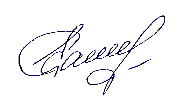 Ознакомлены:Глава Морачевского сельского поселения                                    В.И. ХатюшинГлавный бухгалтер Морачевскойсельской администрации                                                                О.В. ПузыреваНаименование Раздел бюджетной классификации расходовУточненная бюджетная роспись на 2022 год, тыс.руб.Кассовое исполнение за 1 квартал 2022 года, тыс.руб.Процент исполнения к уточненной бюджетной росписиКассовое исполнение за 1 квартал 2021 года, тыс.руб.Темп роста 1 кв. 2022 г. к 1 кв. 2021 г., %1245678Общегосударственные вопросы01 1 418,4258,118,2273,394,4Национальная оборона0295,117,218,115,6110,3Национальная безопасность и правоохранительная деятельность035,00000Национальная экономика041 409,8129,79,2208,762,1Жилищно-коммунальное хозяйство0559,77,312,37,893,6Образование070,50000Социальная политика1069,317,225,017,2Физическая культура и спорт110,50000ИТОГО3 058,3429,514,0522,582,2